19 maggio  Copia sul quaderno .. cerca di leggere e ricordare I PRONOMI POSSESSIVI I PRONOMI POSSESSIVI SOSTITUISCONO un nome di persona, di animale o di cosa indicandone al tempo stesso il possessore . La differenza con gli aggettivi possessivi sta nel fatto che non è accompagnato dal nome perché  lo sostituisce . 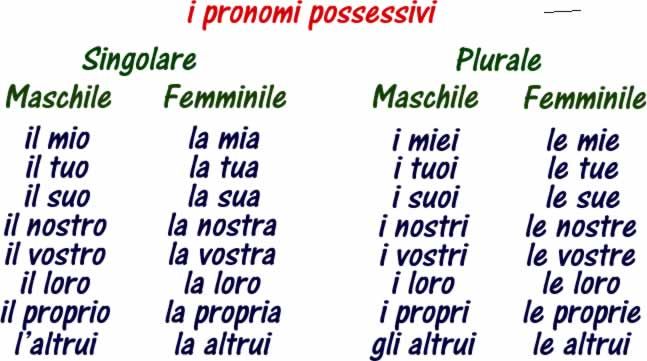 ATTENZIONE !! I PRONOMI POSSESSIVI SONO SEMPRE PRECEDUTI DALL’ARTICOLO DETERMINATIVO O DA UNA PREPOSIZIONE ARTICOLATA . Es: Ho messo nell’armadio la tua felpa e la mia . ESERCIZI COMPLETA LE FRASI CON IL PRONOME POSSESSIVO ADATTO L’auto della zia si è rotta, per favore, prestatele la Abbiamo chiesto la vostra opinione, ora vi diremo la Le cose altrui sembrano sempre migliori delle Le nostre idee per le vacanze sono molto diverse dalle Il tuo vestito è bellissimo; il 	ti piace?Ho perso i miei appunti di storia ; mi faresti vedere i 		? SOTTOLINEA I PRONOMI POSSESSIVI NELLE FRASI, ATTENZIONE!! NON TUTTE LE FRASI CONTENGONO UN PRONOME POSSESSIVO Il vostro progetto è buono, che ne pensate del nostro?La mia cagnolina ha avuto tre cuccioli . E la tua gattina ha fatto i piccoli?Non trovo il mio compasso; prestami il tuo per favore . Per tutto l’inverno i ragazzi hanno svolto regolarmente i loro allenamenti Noi abbiamo già consegnato la nostra ricerca; la vostra è pronta?Prendiamo il tuo ombrello, è molto grande e servirà per tutti e due . NELLE SEGUENTI FRASI SOTTOLINEA IN ROSSO GLI AGGETTIVI POSSESSIVI, IN BLU I PRONOMI POSSESSIVI Abbiamo dimenticato a scuola i nostri appunti, ci prestate i vostri?Carla e io seguiamo  dei corsi di ginnastica, il mio, però, è più faticoso del suo. E’ facile vedere i difetti altrui, più difficile è rendersi conto dei propri.Vorrei che tu esprimessi la tua opinione, poi ti esporrò la mia . La tua ricerca mi sembra molto curata, la sua invece è approssimativa. Se ti serve una bicicletta, prendi pure la mia !Penso con piacere alle mie vacanze in Sicilia, come sono andate le tue ?I suoi soldatini di piombo sono ancora più rari dei miei .Le nostre biciclette sono nel cortile della scuola insieme alle loro . Domani è il compleanno di tua sorella, quand’è il tuo?La nostra casa è laggiù. Dov’è la vostra ?GUARDA IL VIDEO https://youtu.be/wdIF-rnKeT0